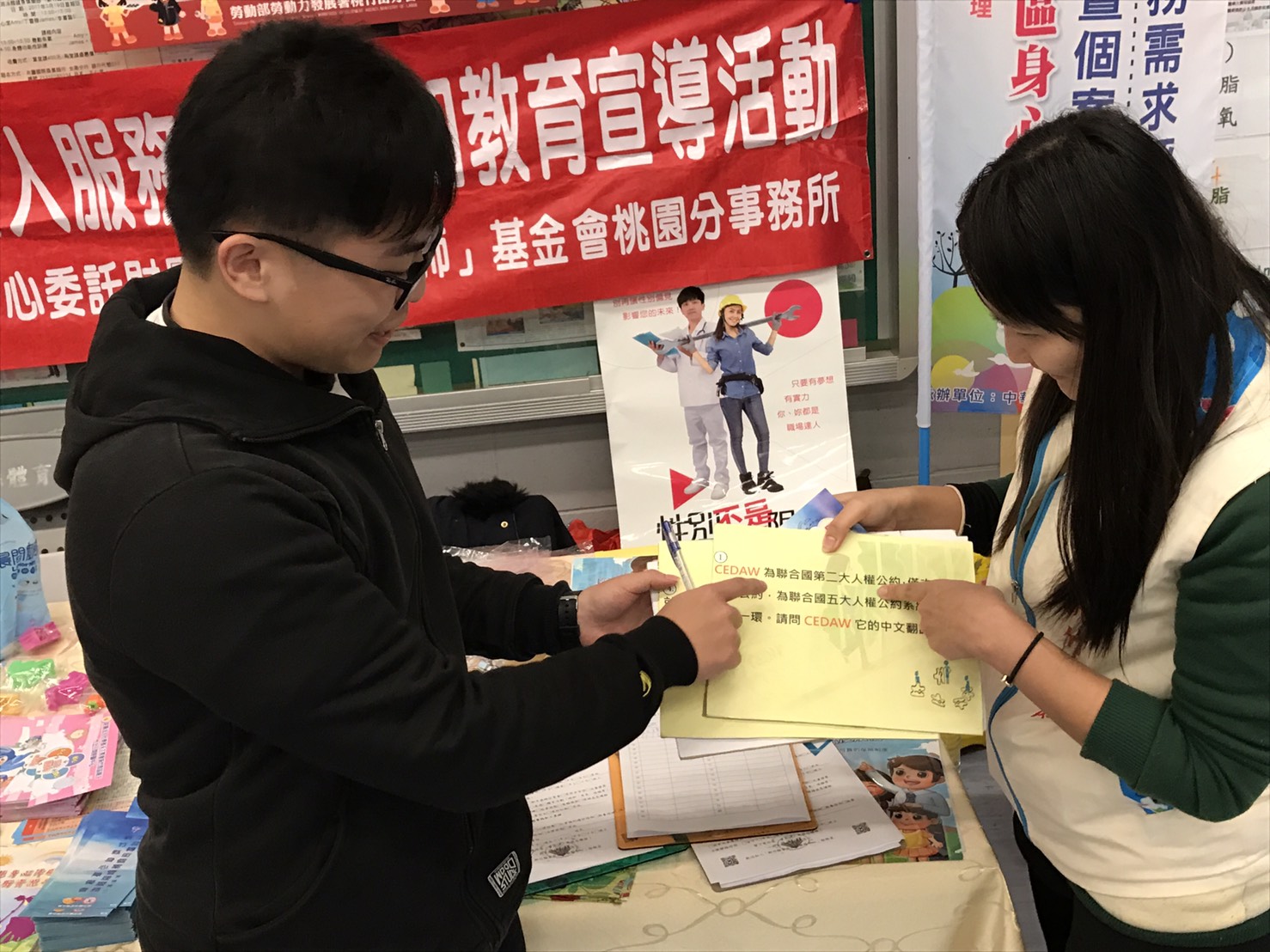 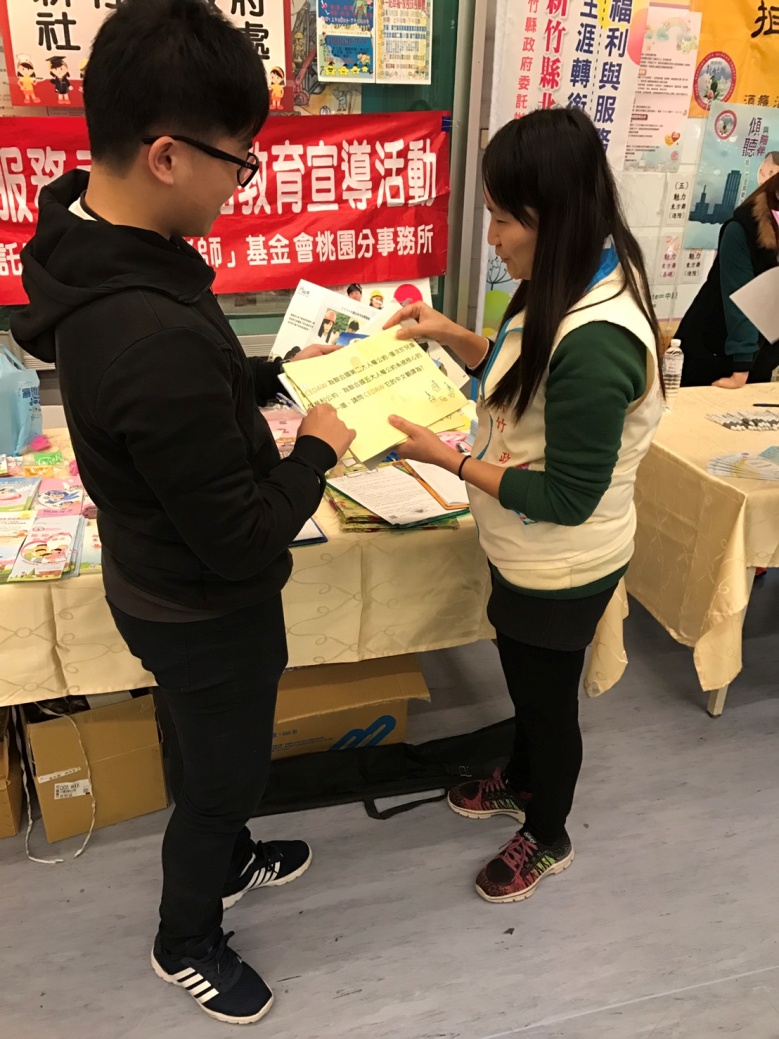 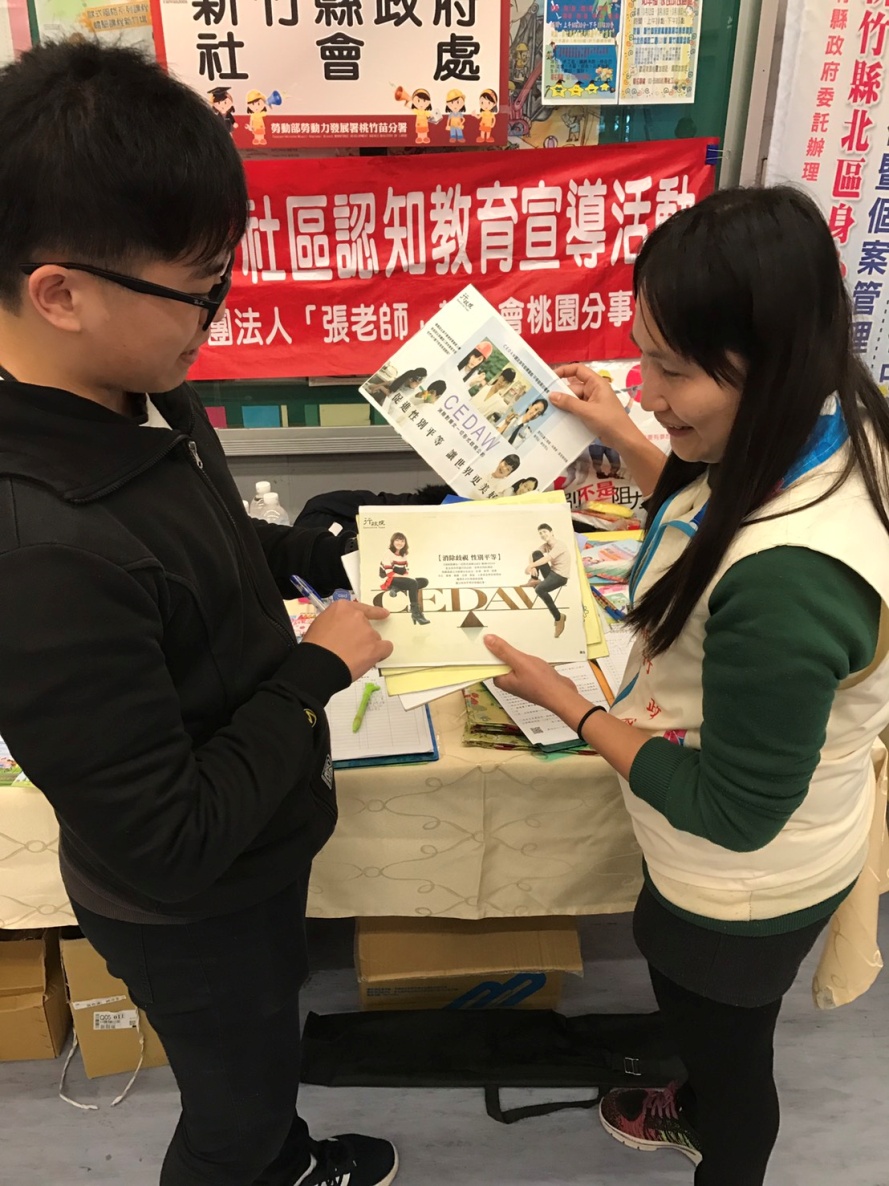 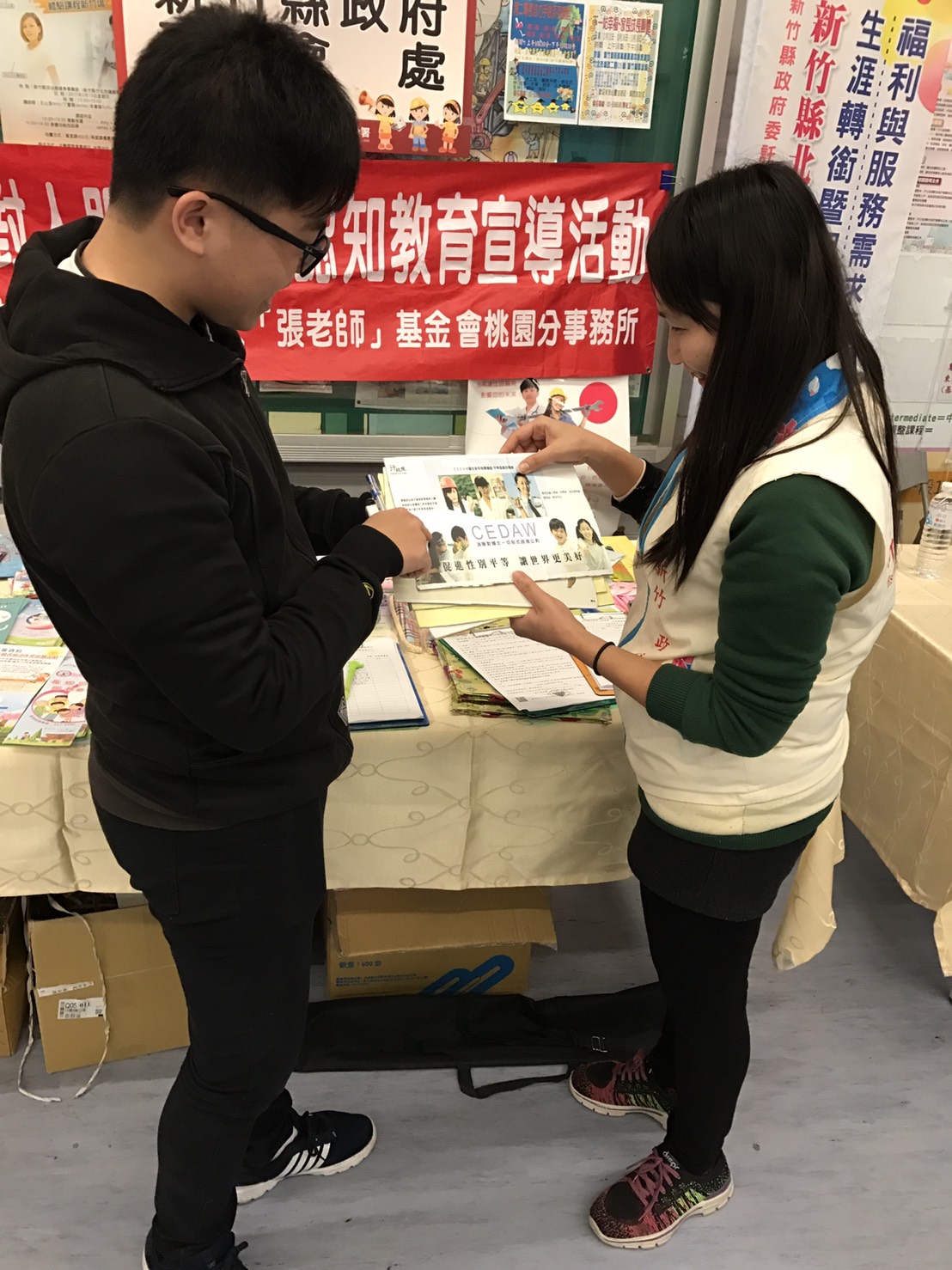 活動名稱2017用心栽職 培育薪契機年度106年日期106-03-07～106-03-07課程類別CEDAW主辦單位新竹縣政府社會處活動簡介新竹縣政府於106年3月7日9時至14時假本縣體育場辦理「2017用心栽職 培育薪契機」，並於活動中以介紹CEDAW、互動問答的方式讓民眾了解CEDAW參加人數391人(女性180人；男性211人)